АДМИНИСТРАЦИЯМУНИЦИПАЛЬНОГО ОБРАЗОВАНИЯГОРОДСКОЙ ОКРУГ ЛЮБЕРЦЫМОСКОВСКОЙ ОБЛАСТИПОСТАНОВЛЕНИЕ26.06.2023									      № 2848-ПАг. ЛюберцыО внесении изменений в Схему размещения рекламных конструкций на территории городского округа Люберцы Московской области	В соответствии с Федеральным законом от 06.10.2003 № 131-ФЗ 
«Об общих принципах организации местного самоуправления в Российской Федерации», Федеральным законом от 13.03.2006 № 38-ФЗ «О рекламе», Уставом городского округа Люберцы Московской области, Постановлением администрации муниципального образования городской округ Люберцы Московской области от 09.08.2022 № 3155-ПА «Об утверждении Положения 
о порядке установки и эксплуатации рекламных конструкций на территории муниципального образования городской округ Люберцы Московской области», Распоряжением администрации муниципального образования городской округ Люберцы Московской области от 26.01.2023 № 10-РА «О распределении обязанностей между заместителями Главы администрации городского округа Люберцы Московской области», письмами Министерства информационных и социальных коммуникаций Московской области от 09.06.2023 № 27ИСХ-3238, 
от 07.06.2023 № 27ИСХ-3178, от 03.11.2022 № 36ИСХ-3056, в целях совершенствования деятельности по размещению наружной рекламы 
на территории городского округа Люберцы Московской области, постановляю:Внести в Схему размещения рекламных конструкций на территории городского округа Люберцы Московской области, утвержденную Постановлением администрации муниципального образования городской округ Люберцы Московской области от 20.08.2019 № 3078-ПА (далее – Схема) следующие изменения: Дополнить Схему позициями № 1748, 1749, 1735, согласно приложениям 1, 2, 3 к настоящему Постановлению соответственно.Опубликовать настоящее Постановление в средствах массовой информации и разместить на официальном сайте администрации в сети «Интернет».Контроль за исполнением настоящего Постановления оставляю за собой.Первый заместитель Главы администрации                                   И.В. МотовиловАДРЕСНАЯ ПРОГРАММА УСТАНОВКИ И ЭКСПЛУАТАЦИИРЕКЛАМНЫХ КОНСТРУКЦИЙФотоматериалыСторона А                                                                                               Сторона БКартографические материалыАДРЕСНАЯ ПРОГРАММА УСТАНОВКИ И ЭКСПЛУАТАЦИИРЕКЛАМНЫХ КОНСТРУКЦИЙФотоматериалыСторона А                                                                                               Сторона БКартографические материалыАДРЕСНАЯ ПРОГРАММА УСТАНОВКИ И ЭКСПЛУАТАЦИИРЕКЛАМНЫХ КОНСТРУКЦИЙФОТОМАТЕРИАЛЫ                                    Сторона А                                                                                               Сторона Б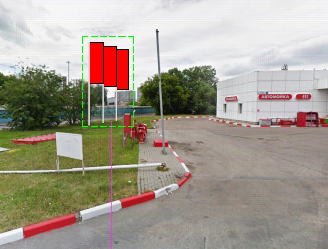 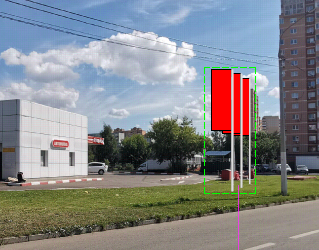 Картографические материалыNп/пАдресустановки иэксплуатацииРК*N РКпокартеВидРКТипРКРазмерРККол-восторонРКОбщая площадьинформационногополя РК,кв. мСобственникили законныйвладелецимущества, ккоторомуприсоединяетсяРККадастровыйномеручасткаНомер идатавыпискииз ЕГРППланируемыеежегодныепоступления вбюджетмуниципальногообразования подоговорам наустановку иэксплуатациюРК, руб. (наоснованиинормативныхправовых актовмуниципальногообразования)Стартовая ценаторгов направозаключениядоговора наустановку иэксплуатациюРК, руб.(на основаниинормативныхправовых актовмуниципальногообразования)Планируемыеналоговыепоступленияот РК, руб.680Московская область, г. Люберцы, Комсомольский проспект, напротив д. 51748Отдельностоящая светодиодный экран (сторона А - экран, Б - статика с внешним подсветом)4 х 12296АНО ДПО ЦПДБД50:22:0010109:350КУВИ-001/2023-111426112 от 15.05.2023---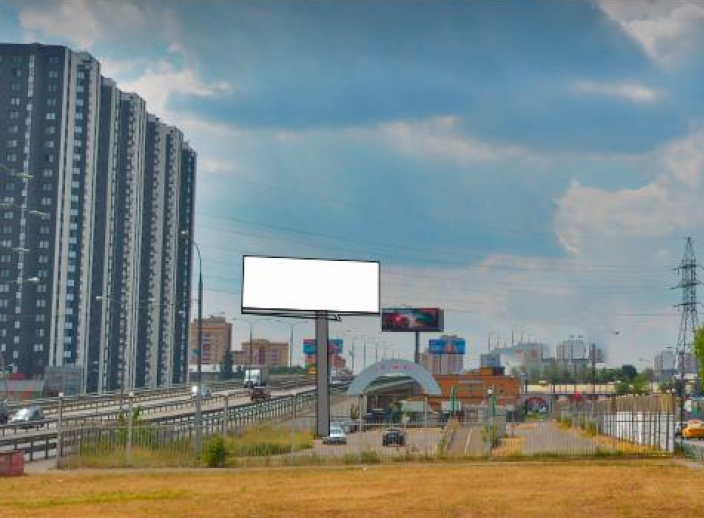 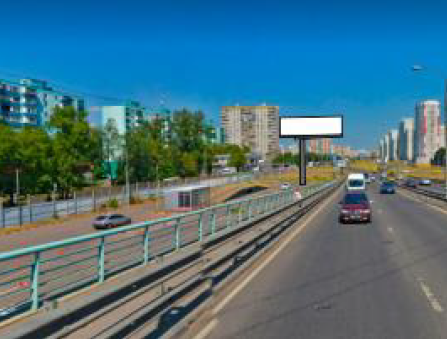 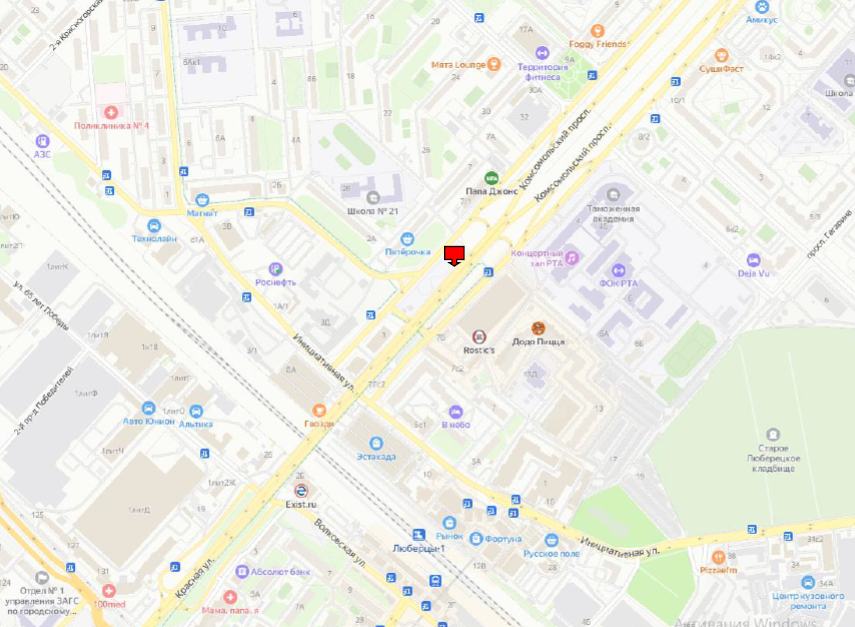 № 1748Адрес:Московская область, г. Люберцы, Комсомольский проспект, напротив д. 5Nп/пАдресустановки иэксплуатацииРК*N РКпокартеВидРКТипРКРазмерРККол-восторонРКОбщая площадьинформационногополя РК,кв. мСобственникили законныйвладелецимущества, ккоторомуприсоединяетсяРККадастровыйномеручасткаНомер идатавыпискииз ЕГРППланируемыеежегодныепоступления вбюджетмуниципальногообразования подоговорам наустановку иэксплуатациюРК, руб. (наоснованиинормативныхправовых актовмуниципальногообразования)Стартовая ценаторгов направозаключениядоговора наустановку иэксплуатациюРК, руб.(на основаниинормативныхправовых актовмуниципальногообразования)Планируемыеналоговыепоступленияот РК, руб.681Московская область, г.о. Люберцы, р.п. Томилино, 25-й км Новорязанского шоссе1749Отдельностоящая флаговая композиция (3 элемента)4,5х1,5м, общая высота 9м240,5ООО «ЛУКОЙЛ-Центрнефтепродукт»50:22:0040404:599/2023/496857439 от 25.02.2023---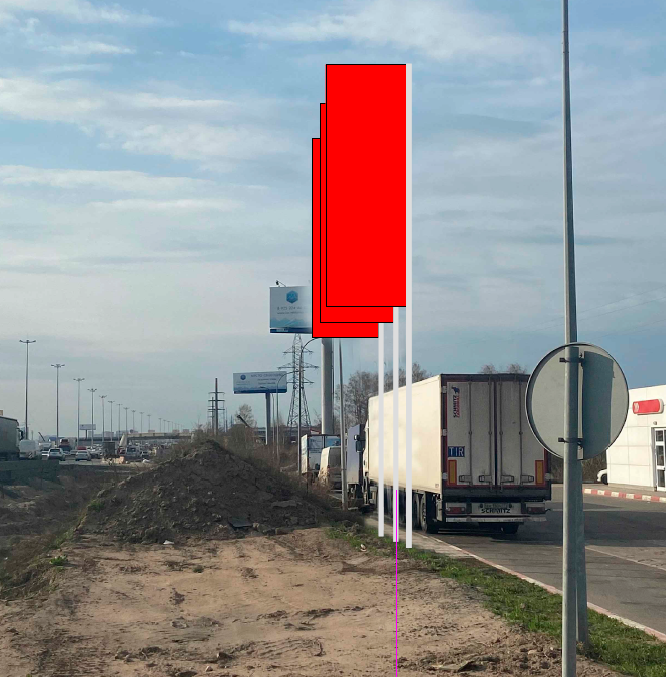 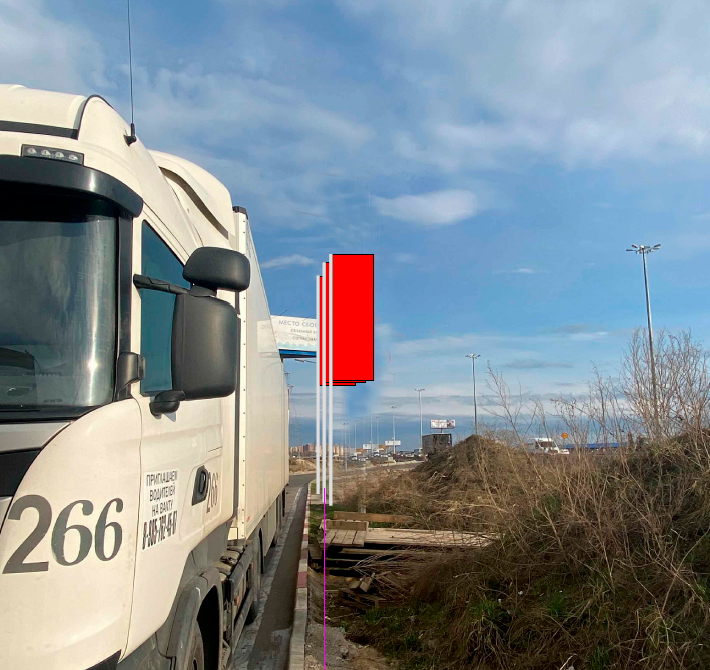 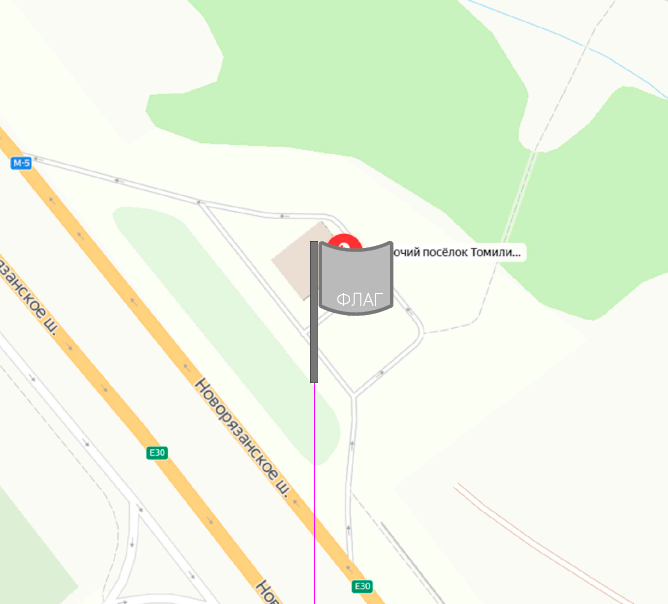 № 1749Адрес:Московская область, г.о. Люберцы, р.п. Томилино, 25-й км Новорязанского шоссеNп/пАдресустановки иэксплуатацииРК*N РКпокартеВидРКТипРКРазмерРККол-восторонРКОбщая площадьинформационногополя РК,кв. мСобственникили законныйвладелецимущества, ккоторомуприсоединяетсяРККадастровыйномеручасткаНомер идатавыпискииз ЕГРППланируемыеежегодныепоступления вбюджетмуниципальногообразования подоговорам наустановку иэксплуатациюРК, руб. (наоснованиинормативныхправовых актовмуниципальногообразования)Стартовая ценаторгов направозаключениядоговора наустановку иэксплуатациюРК, руб.(на основаниинормативныхправовых актовмуниципальногообразования)Планируемыеналоговыепоступленияот РК, руб.667Московская область, г.о. Люберцы, г. Люберцы, Юбилейная ул., д.27 1735ОтдельностоящаяФлаговая композиция4,5 х 1,5240,5ООО "ЛУКОЙЛ-Центрнефтепродукт"50:22:0010213:4№ 99/2022/496293361 от 27.09.2022---№ 1735Адрес:Московская область, г.о. Люберцы, г. Люберцы, Юбилейная ул., д.27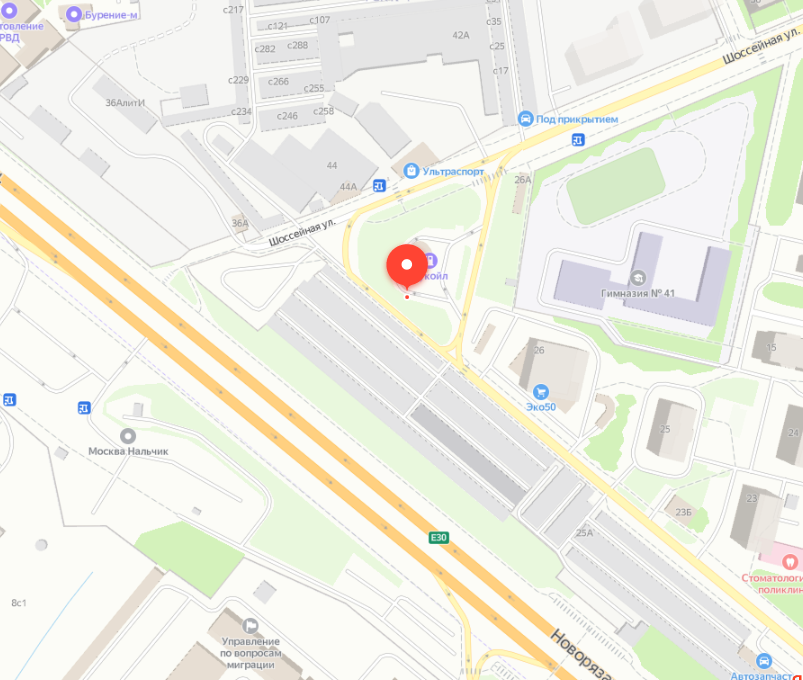 № 1735Адрес:Московская область, г.о. Люберцы, г. Люберцы, Юбилейная ул., д.27